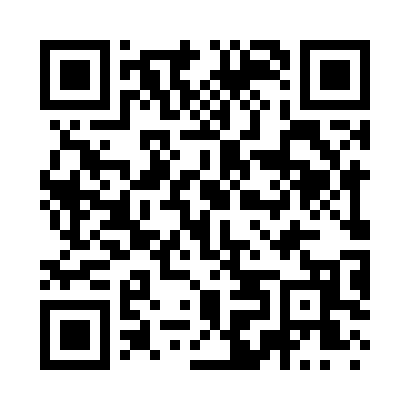 Prayer times for Orson, Iowa, USAMon 1 Jul 2024 - Wed 31 Jul 2024High Latitude Method: Angle Based RulePrayer Calculation Method: Islamic Society of North AmericaAsar Calculation Method: ShafiPrayer times provided by https://www.salahtimes.comDateDayFajrSunriseDhuhrAsrMaghribIsha1Mon4:115:531:285:309:0210:452Tue4:125:541:285:309:0210:443Wed4:135:541:285:309:0210:444Thu4:135:551:295:309:0210:435Fri4:145:561:295:309:0210:436Sat4:155:561:295:319:0110:427Sun4:165:571:295:319:0110:418Mon4:175:581:295:319:0010:419Tue4:185:581:295:319:0010:4010Wed4:195:591:295:319:0010:3911Thu4:206:001:305:318:5910:3812Fri4:216:011:305:318:5910:3813Sat4:226:011:305:318:5810:3714Sun4:246:021:305:308:5710:3615Mon4:256:031:305:308:5710:3516Tue4:266:041:305:308:5610:3417Wed4:276:051:305:308:5510:3218Thu4:296:051:305:308:5510:3119Fri4:306:061:305:308:5410:3020Sat4:316:071:305:308:5310:2921Sun4:326:081:305:308:5210:2822Mon4:346:091:305:298:5110:2623Tue4:356:101:305:298:5110:2524Wed4:366:111:305:298:5010:2425Thu4:386:121:305:298:4910:2226Fri4:396:131:305:288:4810:2127Sat4:416:141:305:288:4710:2028Sun4:426:151:305:288:4610:1829Mon4:436:161:305:278:4510:1730Tue4:456:171:305:278:4410:1531Wed4:466:181:305:278:4210:14